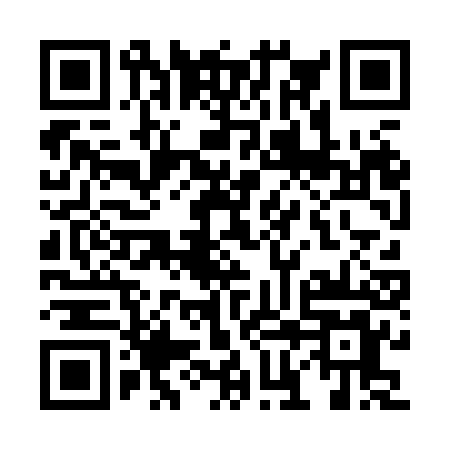 Prayer times for Acquanegra Cremonese, ItalyWed 1 May 2024 - Fri 31 May 2024High Latitude Method: Angle Based RulePrayer Calculation Method: Muslim World LeagueAsar Calculation Method: HanafiPrayer times provided by https://www.salahtimes.comDateDayFajrSunriseDhuhrAsrMaghribIsha1Wed4:116:091:176:188:2710:172Thu4:086:071:176:198:2810:193Fri4:066:061:176:198:2910:214Sat4:046:041:176:208:3110:235Sun4:026:031:176:218:3210:256Mon4:006:021:176:228:3310:277Tue3:576:001:176:228:3410:298Wed3:555:591:176:238:3510:319Thu3:535:581:176:248:3710:3310Fri3:515:561:176:248:3810:3511Sat3:495:551:176:258:3910:3712Sun3:475:541:176:268:4010:3913Mon3:455:531:176:278:4110:4114Tue3:435:521:176:278:4310:4315Wed3:415:501:176:288:4410:4516Thu3:395:491:176:298:4510:4617Fri3:375:481:176:298:4610:4818Sat3:355:471:176:308:4710:5019Sun3:335:461:176:318:4810:5220Mon3:315:451:176:318:4910:5421Tue3:295:441:176:328:5010:5622Wed3:275:431:176:328:5110:5823Thu3:255:431:176:338:5211:0024Fri3:245:421:176:348:5311:0125Sat3:225:411:176:348:5411:0326Sun3:205:401:186:358:5511:0527Mon3:185:391:186:358:5611:0728Tue3:175:391:186:368:5711:0829Wed3:155:381:186:378:5811:1030Thu3:145:371:186:378:5911:1231Fri3:125:371:186:389:0011:13